МИНИСТЕРСТВО ОБРАЗОВАНИЯ И НАУКИ РЕСПУБЛИКИ ДАГЕСТАНГосударственное бюджетное профессиональное образовательное учреждение РД «Технический колледж им. Р.Н. Ашуралиева»РАБОЧАЯ ПРОГРАММА УЧЕБНОЙ ДИСЦИПЛИНЫ       ЕН. 03. Информационные технологии в профессиональной деятельности код и наименование дисциплины по ФГОС  Код и наименование специальности 29.02.04 «Конструирование, моделирование и технология швейных изделий»входящей в состав УГС   29.00.00 «Технологии легкой промышленности»код и наименование укрупненной группы специальностейКвалификация выпускника: Технолог-конструкторМахачкала 2020 г.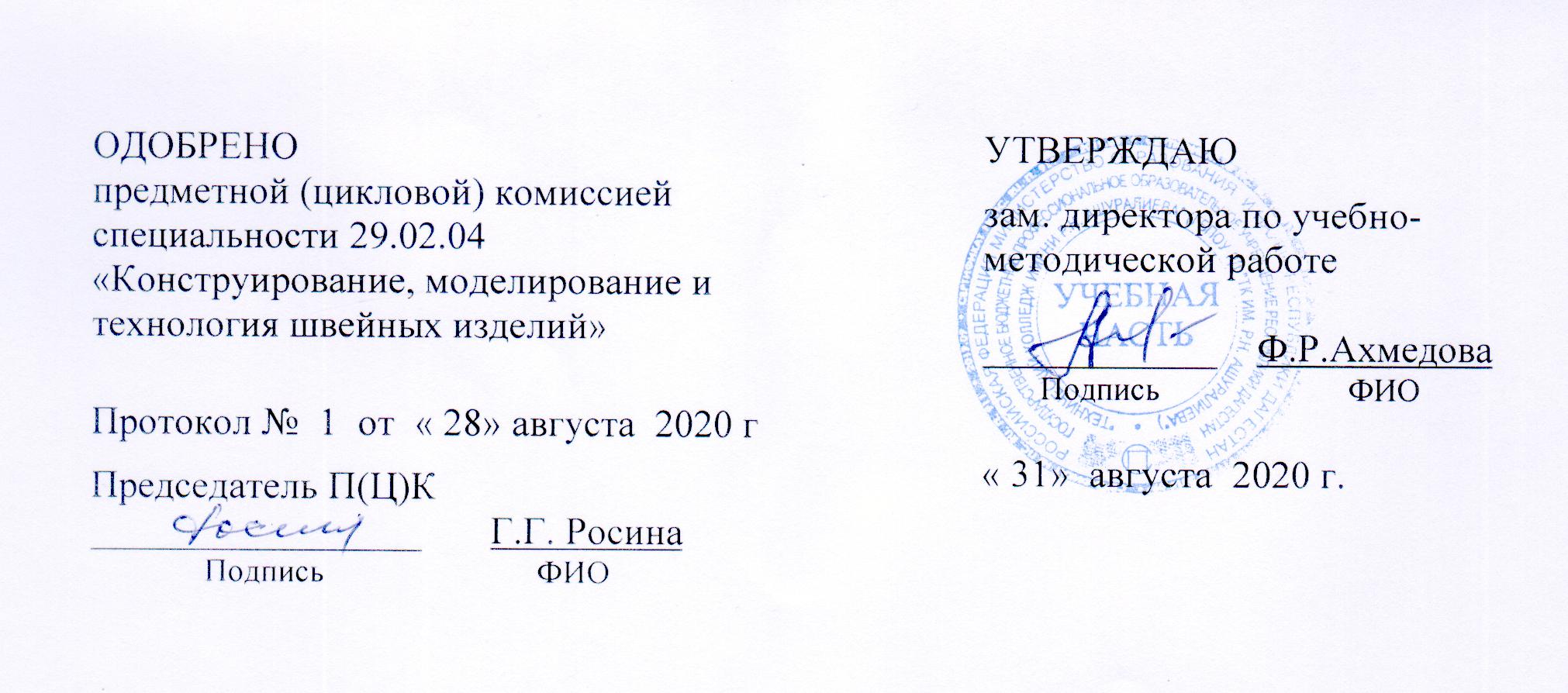 Рабочая программа учебной дисциплины ЕН.03. «Информационные технологии в профессиональной деятельности» разработана на основе:Федерального государственного образовательного стандарта среднего профессионального образования по специальности 29.02.04 «Конструирование, моделирование и технология швейных изделий», входящей в состав укрупненной  группы специальностей 29.00.00 Технологии легкой промышленности, (базовой подготовки), утвержденного приказом Министерства Образования и науки Российской Федерации № 534 от 15 мая  2014 г., (зарегистрирован Министерством юстиции  26 июня 2014 г рег. № 32869); с учетом:Методических рекомендаций по разработке рабочей программы учебной дисциплины при реализации основной профессиональной образовательной программы среднего профессионального образования (ППКРС И ППССЗ, разработанных Отделом профессионального образования Министерства образования и науки Республики Дагестанв соответствии с рабочим учебным планом образовательной организации на 2020/2021 учебный годРазработчик: - Серова Татьяна Михайловна – кандидат искусствоведения, преподаватель дисциплин профессионального цикла ГБПОБУ РД «Технический колледж им. Р.Н. Ашуралиева», отличник образования РД Рецензенты / эксперты: Ахмедханова С.Т.- к.э.н.,  доцент кафедры ЭиПИвЭ, ФИСФиА ФГБОУ ВО  Мусаева Ш.М. - преподаватель ГБПОУ РД «Технический колледж им. Р.Н. Ашуралиева», Почетный работник СПО РФ© Серова Татьяна Михайловна 2020                                              © ГБПОУ РД «Технический колледж им. Р.Н. Ашуралиева» 2020                              СОДЕРЖАНИЕ1. ПАСПОРТ РАБОЧЕЙ ПРОГРАММЫ УЧЕБНОЙ ДИСЦИПЛИНЫ	41.1. Область применения программы	41.2. Место дисциплины в структуре программы подготовки специалистов среднего звена:	41.3. Цели и задачи дисциплины – требования к результатам освоения дисциплины:	41.4. Количество часов на освоение рабочей программы учебной дисциплины:	52. СТРУКТУРА И СОДЕРЖАНИЕ УЧЕБНОЙ ДИСЦИПЛИНЫ	52.1 Объем учебной дисциплины и виды учебной работы	52.2. Тематический план и содержание учебной дисциплины «Информационные технологии в профессиональной деятельности»	73. УСЛОВИЯ РЕАЛИЗАЦИИ УЧЕБНОЙ ДИСЦИПЛИНЫ	123.1 Требования к минимальному материально-техническому обеспечению	123.2 Информационное обеспечение обучения	174. КОНТРОЛЬ И ОЦЕНКА РЕЗУЛЬТАТОВ ОСВОЕНИЯ  УЧЕБНОЙ ДИСЦИПЛИНЫ	131.  паспорт ПРОГРАММЫ УЧЕБНОЙ ДИСЦИПЛИНЫИНФОРМАЦИОННЫЕ ТЕХНОЛОГИИ В ПРОФЕССИОНАЛЬНОЙ ДЕЯТЕЛЬНОСТИОбласть применения программыРабочая программа учебной дисциплины Информационные технологии в профессиональной деятельности является частью программы подготовки специалистов среднего звена ГБПОУ РД «ТК им. Р.Н. Ашуралиева» в соответствии с ФГОС СПО по специальности 29.02.04 Конструирование, моделирование и технология швейных изделий (базовой подготовки), входящей в состав укрупненной группы специальностей 29.00.00 Технологии легкой промышленности.Рабочая программа учебной дисциплины может быть использована:в дополнительном профессиональном образовании (в программах повышения квалификации и переподготовки) 1.2. Место дисциплины в структуре основной профессиональной образовательной программы:  Дисциплина является обязательной частью математического и общего естественнонаучного  цикла1.3. Цели и задачи дисциплины – требования к результатам освоения дисциплины:Освоение дисциплины должно способствовать формированию общих компетенций, включающих в себя способность:ОК 1. Понимать сущность и социальную значимость своей будущей профессии, проявлять к ней устойчивый интерес.ОК 2. Организовывать собственную деятельность, выбирать типовые методы и способы выполнения профессиональных задач, оценивать их эффективность и качество.ОК 3. Принимать решения в стандартных и нестандартных ситуациях и нести за них ответственность.ОК 4. Осуществлять поиск и использование информации, необходимой для эффективного выполнения профессиональных задач, профессионального и личностного развития.ОК 5. Использовать информационно-коммуникационные технологии в профессиональной деятельности.ОК 6. Работать в коллективе и в команде, эффективно общаться с коллегами, руководством, потребителями.ОК 7. Брать на себя ответственность за работу членов команды (подчиненных), за результат выполнения заданий.ОК 8. Самостоятельно определять задачи профессионального и личностного развития, заниматься самообразованием, осознанно планировать повышение квалификации.ОК 9. Ориентироваться в условиях частой смены технологий в профессиональной деятельности.В результате освоения дисциплины обучающийся должен уметь:использовать технологии сбора, размещения, хранения, накопления, преобразования и передачи данных в профессионально ориентированных информационных системах;использовать в профессиональной деятельности различные виды программного обеспечения, в т.ч. специального;применять компьютерные и телекоммуникационные средства;В результате освоения дисциплины обучающийся должен знать:основные понятия автоматизированной обработки информации;общий состав и структуру персональных электронно-вычислительных машин и вычислительных систем;состав, функции и возможности использования информационных и телекоммуникационных технологий в профессиональной деятельности;методы и средства сбора, обработки, хранения, передачи и накопления информации;базовые системные программные продукты и пакеты прикладных программ в области профессиональной деятельности;основные методы и приемы обеспечения информационной безопасности.1.4. Рекомендуемое количество часов на освоение программы дисциплины:максимальной учебной нагрузки обучающегося 156 часов, в том числе:обязательной аудиторной учебной нагрузки обучающегося  104 часа; объем времени обязательной части ППССЗ 70 час.объем времени вариативной части ППССЗ  34 час.                      самостоятельной работы обучающегося  52  часа.2. СТРУКТУРА И СОДЕРЖАНИЕ УЧЕБНОЙ ДИСЦИПЛИНЫ2.1. Объем учебной дисциплины и виды учебной работы2.2. Тематический план и содержание учебной дисциплины «Информационные технологии в профессиональной деятельности»Для характеристики уровня освоения учебного материала используются следующие обозначения: 1 – ознакомительный (узнавание ранее изученных объектов, свойств); 2 – репродуктивный (выполнение деятельности по образцу, инструкции или под руководством); 3 – продуктивный (планирование и самостоятельное выполнение деятельности, решение проблемных задач).3. условия реализации программы дисциплины3.1. Требования к минимальному материально-техническому обеспечениюРеализация программы дисциплины требует наличия учебного кабинета информационных систем в профессиональной деятельности; лабораторий компьютерной графики.Оборудование учебного кабинета:компьютеры, принтер, сканер,  проектор, плоттер, программное обеспечение общего и профессионального назначения, выход в глобальную сеть Интернет, электронные образовательные ресурсы, комплект учебно-методической документации.Технические средства обучения: - компьютеры по количеству обучающихся; локальная компьютерная сеть и глобальная сеть Интернет; лицензионное системное и прикладное программное обеспечение; лицензионное антивирусное программное обеспечение;лицензионное специализированное программное обеспечение; мультимедиа проектор.Оборудование лаборатории и рабочих мест лаборатории: автоматизированное рабочее место преподавателя; автоматизированные рабочие места учащихся; методические пособия по автоматизированной разработке  чертежей конструкций;  интерактивная доска; плоттер. 3.2. Информационное обеспечение обученияПеречень рекомендуемых учебных изданий, Интернет-ресурсов, дополнительной литературыОсновные источники: 1. Гохберг Г.С. Информационные технологии учебник – М. «Академия» 20162. Артамошина М.Н. Информационные технологии в швейном производстве учебник – М. «Академия» 20153. Михеева Е.В. Практикум по информационным технологиям в профессиональной деятельности учебное пособие М «Проспект» 2009 4. Михеева Е.В Информационные технологии в профессиональной деятельности    - М. «Академия» 2015Дополнительные источники:Пташинский В. CorelDRAW X5 на 100% Санкт-Петербург 2014Волкова Т.О. Интенсивное изучение Photoshop CS3 за 14 дней -  Санкт-Петербург «Питер»  2015.Интернет-ресурсы:1. http://www.Julivi.com/3. http:// www.cadacademy.ru/4. http://www.eleandr-soft.ru/5. http:// www.lekala.info/ 6. http://www.gerbertechnology.ru/4. Контроль и оценка результатов освоения ДисциплиныКонтроль и оценка результатов освоения дисциплины осуществляется преподавателем в процессе проведения практических занятий и лабораторных работ, тестирования, а также выполнения обучающимися индивидуальных заданий, проектов, исследований.Разработчики: 	ГБПОУ РД «ТК им. Р.Н Ашуралиева»             преподаватель                    Т.М. Серова____   (место работы)                                      (занимаемая должность)                   (инициалы, фамилия)Эксперт:     преподаватель,ГБПОУ РД «ТК им. Р.Н Ашуралиева»           председатель П(Ц)К                    Ш.М. Мусаева    (место работы)                                         (занимаемая должность)                           (инициалы, фамилия)Вид учебной работыОбъем часовМаксимальная учебная нагрузка (всего)180Обязательная аудиторная учебная нагрузка (всего) 120в том числе:     лабораторные занятия56     контрольные работы2Самостоятельная работа обучающегося (всего)60- работа с конспектом;- подготовка к лабораторной работе, ее оформление;- выполнение индивидуального задания;- вырабатывание навыков при работе на компьютере;- владение специализированными САПР- знакомство с сайтами- подготовка реферата (компьютерной презентации) по одной из тем используя Интернет-ресурсы и периодические издания; - подготовка реферата (компьютерной презентации) по темам дисциплины используя Интернет-ресурсы и периодические издания.Примерная тематика рефератов: К теме 1.1.Проблема человека в современном информационном обществеПрограммное обеспечение базовых информационных технологийИнформационные системы в легкой промышленностиК теме 1.2.Дополнительные устройства компьютераПринтеры и плоттеры. К теме 2.1Текстовой редактор и его назначениеФункции и возможности текстового редактораЭволюция текстовых редакторов и процессоров К теме 2.2Выбираем графический планшетКомпьютер  - средство для художественного творчестваВекторная графикаРастровая графика К теме 2.3Электронные таблицы ExcelСоздание формул для обработки данных  в электронной таблице ExcelТехнология обработки числовой информацииК теме 2.4Направление моды в женской одежде на текущий периодНаправление моды в мужской одежде на текущий периодНаправление моды в детской одежде на текущий периодК теме 2.5Возможности программы  Adobe PhotoshopК теме 3.1Совершенствование процесса технологической подготовки швейного производства с применением информационных технологийЗначение информационных технологий в организации швейного производстваК теме 3.2Техническое обеспечение САПРСтандартные универсальные системы САПРТехнология швейного производства с применением САПР12126101046Итоговая аттестация в форме дифференцированного зачета  Итоговая аттестация в форме дифференцированного зачета  Наименование разделов и темСодержание учебного материала, лабораторные и практические работы, самостоятельная работа обучающихся, курсовая работ (проект) (если предусмотрены)Содержание учебного материала, лабораторные и практические работы, самостоятельная работа обучающихся, курсовая работ (проект) (если предусмотрены)Содержание учебного материала, лабораторные и практические работы, самостоятельная работа обучающихся, курсовая работ (проект) (если предусмотрены)Содержание учебного материала, лабораторные и практические работы, самостоятельная работа обучающихся, курсовая работ (проект) (если предусмотрены)Содержание учебного материала, лабораторные и практические работы, самостоятельная работа обучающихся, курсовая работ (проект) (если предусмотрены)Содержание учебного материала, лабораторные и практические работы, самостоятельная работа обучающихся, курсовая работ (проект) (если предусмотрены)Содержание учебного материала, лабораторные и практические работы, самостоятельная работа обучающихся, курсовая работ (проект) (если предусмотрены)Содержание учебного материала, лабораторные и практические работы, самостоятельная работа обучающихся, курсовая работ (проект) (если предусмотрены)Объем часовУровень освоения12222222234ВведениеСодержание материала:Содержание материала:Содержание материала:Содержание материала:Содержание материала:Содержание материала:Содержание материала:Содержание материала:2Введение11111Значение информационных  технологий в швейной промышленностиСфера деятельности САПР в швейной промышленности.Возможности использования информационных технологий в швейной промышленности Значение информационных  технологий в швейной промышленностиСфера деятельности САПР в швейной промышленности.Возможности использования информационных технологий в швейной промышленности Значение информационных  технологий в швейной промышленностиСфера деятельности САПР в швейной промышленности.Возможности использования информационных технологий в швейной промышленности 21Введение11111Значение информационных  технологий в швейной промышленностиСфера деятельности САПР в швейной промышленности.Возможности использования информационных технологий в швейной промышленности Значение информационных  технологий в швейной промышленностиСфера деятельности САПР в швейной промышленности.Возможности использования информационных технологий в швейной промышленности Значение информационных  технологий в швейной промышленностиСфера деятельности САПР в швейной промышленности.Возможности использования информационных технологий в швейной промышленности 22Введение11111Значение информационных  технологий в швейной промышленностиСфера деятельности САПР в швейной промышленности.Возможности использования информационных технологий в швейной промышленности Значение информационных  технологий в швейной промышленностиСфера деятельности САПР в швейной промышленности.Возможности использования информационных технологий в швейной промышленности Значение информационных  технологий в швейной промышленностиСфера деятельности САПР в швейной промышленности.Возможности использования информационных технологий в швейной промышленности 22ВведениеЛабораторные работы:Лабораторные работы:Лабораторные работы:Лабораторные работы:Лабораторные работы:Лабораторные работы:Лабораторные работы:Лабораторные работы:-ВведениеПрактические занятия:Практические занятия:Практические занятия:Практические занятия:Практические занятия:Практические занятия:Практические занятия:Практические занятия:-ВведениеКонтрольные работы:Контрольные работы:Контрольные работы:Контрольные работы:Контрольные работы:Контрольные работы:Контрольные работы:Контрольные работы:-ВведениеСамостоятельная работа обучающихся: - Знакомство с сайтом ru.wikipedia.org;Самостоятельная работа обучающихся: - Знакомство с сайтом ru.wikipedia.org;Самостоятельная работа обучающихся: - Знакомство с сайтом ru.wikipedia.org;Самостоятельная работа обучающихся: - Знакомство с сайтом ru.wikipedia.org;Самостоятельная работа обучающихся: - Знакомство с сайтом ru.wikipedia.org;Самостоятельная работа обучающихся: - Знакомство с сайтом ru.wikipedia.org;Самостоятельная работа обучающихся: - Знакомство с сайтом ru.wikipedia.org;Самостоятельная работа обучающихся: - Знакомство с сайтом ru.wikipedia.org;1Раздел 1. Основные составляющие и компоненты информационных технологий6Тема 1.1. Информация  и информационные технологииСодержание материала:Содержание материала:Содержание материала:Содержание материала:Содержание материала:Содержание материала:Содержание материала:Содержание материала:2Тема 1.1. Информация  и информационные технологии1111Понятие, содержание, виды и кодирование информацииИнформационные процессы, свойства информацииИнформационные технологииПонятие, содержание, виды и кодирование информацииИнформационные процессы, свойства информацииИнформационные технологииПонятие, содержание, виды и кодирование информацииИнформационные процессы, свойства информацииИнформационные технологииПонятие, содержание, виды и кодирование информацииИнформационные процессы, свойства информацииИнформационные технологии22Тема 1.1. Информация  и информационные технологии1111Понятие, содержание, виды и кодирование информацииИнформационные процессы, свойства информацииИнформационные технологииПонятие, содержание, виды и кодирование информацииИнформационные процессы, свойства информацииИнформационные технологииПонятие, содержание, виды и кодирование информацииИнформационные процессы, свойства информацииИнформационные технологииПонятие, содержание, виды и кодирование информацииИнформационные процессы, свойства информацииИнформационные технологии22Тема 1.1. Информация  и информационные технологии1111Понятие, содержание, виды и кодирование информацииИнформационные процессы, свойства информацииИнформационные технологииПонятие, содержание, виды и кодирование информацииИнформационные процессы, свойства информацииИнформационные технологииПонятие, содержание, виды и кодирование информацииИнформационные процессы, свойства информацииИнформационные технологииПонятие, содержание, виды и кодирование информацииИнформационные процессы, свойства информацииИнформационные технологии22Тема 1.1. Информация  и информационные технологииЛабораторные работы:Лабораторные работы:Лабораторные работы:Лабораторные работы:Лабораторные работы:Лабораторные работы:Лабораторные работы:Лабораторные работы:-Тема 1.1. Информация  и информационные технологииПрактические занятия:Практические занятия:Практические занятия:Практические занятия:Практические занятия:Практические занятия:Практические занятия:Практические занятия:-Тема 1.1. Информация  и информационные технологииКонтрольные работы:Контрольные работы:Контрольные работы:Контрольные работы:Контрольные работы:Контрольные работы:Контрольные работы:Контрольные работы:-Тема 1.1. Информация  и информационные технологииСамостоятельная работа обучающихся: Знакомство с сайтом www.assol.mipt.ru - Подготовка рефератов на  тему:Проблема человека в современном информационном обществеПрограммное обеспечение базовых информационных технологийИнформационные системы в легкой промышленностиСамостоятельная работа обучающихся: Знакомство с сайтом www.assol.mipt.ru - Подготовка рефератов на  тему:Проблема человека в современном информационном обществеПрограммное обеспечение базовых информационных технологийИнформационные системы в легкой промышленностиСамостоятельная работа обучающихся: Знакомство с сайтом www.assol.mipt.ru - Подготовка рефератов на  тему:Проблема человека в современном информационном обществеПрограммное обеспечение базовых информационных технологийИнформационные системы в легкой промышленностиСамостоятельная работа обучающихся: Знакомство с сайтом www.assol.mipt.ru - Подготовка рефератов на  тему:Проблема человека в современном информационном обществеПрограммное обеспечение базовых информационных технологийИнформационные системы в легкой промышленностиСамостоятельная работа обучающихся: Знакомство с сайтом www.assol.mipt.ru - Подготовка рефератов на  тему:Проблема человека в современном информационном обществеПрограммное обеспечение базовых информационных технологийИнформационные системы в легкой промышленностиСамостоятельная работа обучающихся: Знакомство с сайтом www.assol.mipt.ru - Подготовка рефератов на  тему:Проблема человека в современном информационном обществеПрограммное обеспечение базовых информационных технологийИнформационные системы в легкой промышленностиСамостоятельная работа обучающихся: Знакомство с сайтом www.assol.mipt.ru - Подготовка рефератов на  тему:Проблема человека в современном информационном обществеПрограммное обеспечение базовых информационных технологийИнформационные системы в легкой промышленностиСамостоятельная работа обучающихся: Знакомство с сайтом www.assol.mipt.ru - Подготовка рефератов на  тему:Проблема человека в современном информационном обществеПрограммное обеспечение базовых информационных технологийИнформационные системы в легкой промышленности1Тема 1.2. Компоненты информационных технологийСодержание материала: Содержание материала: Содержание материала: Содержание материала: Содержание материала: Содержание материала: Содержание материала: Содержание материала: 2Тема 1.2. Компоненты информационных технологий2222222Инструментальные средства информационных процессовАппаратные средстваПрограммное обеспечение22Тема 1.2. Компоненты информационных технологий2222222Инструментальные средства информационных процессовАппаратные средстваПрограммное обеспечение22Тема 1.2. Компоненты информационных технологий2222222Инструментальные средства информационных процессовАппаратные средстваПрограммное обеспечение22Тема 1.2. Компоненты информационных технологийЛабораторные работы:Лабораторные работы:Лабораторные работы:Лабораторные работы:Лабораторные работы:Лабораторные работы:Лабораторные работы:Лабораторные работы:-Тема 1.2. Компоненты информационных технологийПрактические занятия:Практические занятия:Практические занятия:Практические занятия:Практические занятия:Практические занятия:Практические занятия:Практические занятия:-Тема 1.2. Компоненты информационных технологийКонтрольные работы:Контрольные работы:Контрольные работы:Контрольные работы:Контрольные работы:Контрольные работы:Контрольные работы:Контрольные работы:-Тема 1.2. Компоненты информационных технологийСамостоятельная работа обучающихся:- Подготовка рефератов на тему:Дополнительные устройства компьютера. Принтеры и плоттеры. Самостоятельная работа обучающихся:- Подготовка рефератов на тему:Дополнительные устройства компьютера. Принтеры и плоттеры. Самостоятельная работа обучающихся:- Подготовка рефератов на тему:Дополнительные устройства компьютера. Принтеры и плоттеры. Самостоятельная работа обучающихся:- Подготовка рефератов на тему:Дополнительные устройства компьютера. Принтеры и плоттеры. Самостоятельная работа обучающихся:- Подготовка рефератов на тему:Дополнительные устройства компьютера. Принтеры и плоттеры. Самостоятельная работа обучающихся:- Подготовка рефератов на тему:Дополнительные устройства компьютера. Принтеры и плоттеры. Самостоятельная работа обучающихся:- Подготовка рефератов на тему:Дополнительные устройства компьютера. Принтеры и плоттеры. Самостоятельная работа обучающихся:- Подготовка рефератов на тему:Дополнительные устройства компьютера. Принтеры и плоттеры. 1Раздел 2. Обработка информации в различных редакторах78Тема 2.1. Обработка текстовой информацииСодержание материала:Содержание материала:Содержание материала:Содержание материала:Содержание материала:Содержание материала:Содержание материала:Содержание материала:4Тема 2.1. Обработка текстовой информации11111 Текстовые редакторыТекстовой процессор MICROSOFT WORD Текстовые редакторыТекстовой процессор MICROSOFT WORD Текстовые редакторыТекстовой процессор MICROSOFT WORD42Тема 2.1. Обработка текстовой информации11111 Текстовые редакторыТекстовой процессор MICROSOFT WORD Текстовые редакторыТекстовой процессор MICROSOFT WORD Текстовые редакторыТекстовой процессор MICROSOFT WORD41Тема 2.1. Обработка текстовой информацииЛабораторные работы:Лабораторные работы:Лабораторные работы:Лабораторные работы:Лабораторные работы:Лабораторные работы:Лабораторные работы:Лабораторные работы:6Тема 2.1. Обработка текстовой информации1111№1 Создание текстовых документов в MICROSOFT WORD№1 Создание текстовых документов в MICROSOFT WORD№1 Создание текстовых документов в MICROSOFT WORD№1 Создание текстовых документов в MICROSOFT WORD6Тема 2.1. Обработка текстовой информации2222№2 Оформление таблиц в текстовых документах№2 Оформление таблиц в текстовых документах№2 Оформление таблиц в текстовых документах№2 Оформление таблиц в текстовых документах6Тема 2.1. Обработка текстовой информации3333№3 Оформление формул редактором MICROSOFT EQUATION№3 Оформление формул редактором MICROSOFT EQUATION№3 Оформление формул редактором MICROSOFT EQUATION№3 Оформление формул редактором MICROSOFT EQUATION6Тема 2.1. Обработка текстовой информацииПрактические занятия:Практические занятия:Практические занятия:Практические занятия:Практические занятия:Практические занятия:Практические занятия:Практические занятия:-Тема 2.1. Обработка текстовой информацииКонтрольные работы:Контрольные работы:Контрольные работы:Контрольные работы:Контрольные работы:Контрольные работы:Контрольные работы:Контрольные работы:-Тема 2.1. Обработка текстовой информацииСамостоятельная работа обучающихся: - Подготовка к лабораторным работам №1,№2, №3 с использованием методических рекомендаций преподавателя, их оформление и подготовка к защите; - Знакомство с сайтами: www.cadacademy.ru; www. cniishp.ru- Подготовка рефератов на тему:Текстовой редактор и его назначение. Функции и возможности текстового редактораЭволюция текстовых редакторов и процессоровСамостоятельная работа обучающихся: - Подготовка к лабораторным работам №1,№2, №3 с использованием методических рекомендаций преподавателя, их оформление и подготовка к защите; - Знакомство с сайтами: www.cadacademy.ru; www. cniishp.ru- Подготовка рефератов на тему:Текстовой редактор и его назначение. Функции и возможности текстового редактораЭволюция текстовых редакторов и процессоровСамостоятельная работа обучающихся: - Подготовка к лабораторным работам №1,№2, №3 с использованием методических рекомендаций преподавателя, их оформление и подготовка к защите; - Знакомство с сайтами: www.cadacademy.ru; www. cniishp.ru- Подготовка рефератов на тему:Текстовой редактор и его назначение. Функции и возможности текстового редактораЭволюция текстовых редакторов и процессоровСамостоятельная работа обучающихся: - Подготовка к лабораторным работам №1,№2, №3 с использованием методических рекомендаций преподавателя, их оформление и подготовка к защите; - Знакомство с сайтами: www.cadacademy.ru; www. cniishp.ru- Подготовка рефератов на тему:Текстовой редактор и его назначение. Функции и возможности текстового редактораЭволюция текстовых редакторов и процессоровСамостоятельная работа обучающихся: - Подготовка к лабораторным работам №1,№2, №3 с использованием методических рекомендаций преподавателя, их оформление и подготовка к защите; - Знакомство с сайтами: www.cadacademy.ru; www. cniishp.ru- Подготовка рефератов на тему:Текстовой редактор и его назначение. Функции и возможности текстового редактораЭволюция текстовых редакторов и процессоровСамостоятельная работа обучающихся: - Подготовка к лабораторным работам №1,№2, №3 с использованием методических рекомендаций преподавателя, их оформление и подготовка к защите; - Знакомство с сайтами: www.cadacademy.ru; www. cniishp.ru- Подготовка рефератов на тему:Текстовой редактор и его назначение. Функции и возможности текстового редактораЭволюция текстовых редакторов и процессоровСамостоятельная работа обучающихся: - Подготовка к лабораторным работам №1,№2, №3 с использованием методических рекомендаций преподавателя, их оформление и подготовка к защите; - Знакомство с сайтами: www.cadacademy.ru; www. cniishp.ru- Подготовка рефератов на тему:Текстовой редактор и его назначение. Функции и возможности текстового редактораЭволюция текстовых редакторов и процессоровСамостоятельная работа обучающихся: - Подготовка к лабораторным работам №1,№2, №3 с использованием методических рекомендаций преподавателя, их оформление и подготовка к защите; - Знакомство с сайтами: www.cadacademy.ru; www. cniishp.ru- Подготовка рефератов на тему:Текстовой редактор и его назначение. Функции и возможности текстового редактораЭволюция текстовых редакторов и процессоров5Тема 2.2. Обработка графической информацииСодержание материала:Содержание материала:Содержание материала:Содержание материала:Содержание материала:Содержание материала:Содержание материала:Содержание материала:8Тема 2.2. Обработка графической информации111 Растровая и векторная графика. Растровая и векторная графика. Растровая и векторная графика. Растровая и векторная графика. Растровая и векторная графика.82Тема 2.2. Обработка графической информации222 Графический редактор PAINT Графический редактор PAINT Графический редактор PAINT Графический редактор PAINT Графический редактор PAINT82Тема 2.2. Обработка графической информации333 Графический редактор  CORELLDRAW Графический редактор  CORELLDRAW Графический редактор  CORELLDRAW Графический редактор  CORELLDRAW Графический редактор  CORELLDRAW82Тема 2.2. Обработка графической информацииЛабораторные работы:Лабораторные работы:Лабораторные работы:Лабораторные работы:Лабораторные работы:Лабораторные работы:Лабораторные работы:Лабораторные работы:2Тема 2.2. Обработка графической информации11№4 Работа с простыми изображениями в редакторе PAINT№4 Работа с простыми изображениями в редакторе PAINT№4 Работа с простыми изображениями в редакторе PAINT№4 Работа с простыми изображениями в редакторе PAINT№4 Работа с простыми изображениями в редакторе PAINT№4 Работа с простыми изображениями в редакторе PAINT2Тема 2.2. Обработка графической информацииПрактические занятия:Практические занятия:Практические занятия:Практические занятия:Практические занятия:Практические занятия:Практические занятия:Практические занятия:-Тема 2.2. Обработка графической информацииКонтрольные работы:Контрольные работы:Контрольные работы:Контрольные работы:Контрольные работы:Контрольные работы:Контрольные работы:Контрольные работы:-Тема 2.2. Обработка графической информацииСамостоятельная работа обучающихся: -Подготовка к лабораторным работам №4 с использованием методических рекомендаций преподавателя, их оформление и подготовка к защите; - Знакомство с сайтами http://www.comtense.ru/; http://www.eleandr-soft.ru/; www.lekala.info/- Подготовка рефератов на тему:Выбираем графический планшетКомпьютер  - средство для художественного творчестваВекторная графикаРастровая графикаСамостоятельная работа обучающихся: -Подготовка к лабораторным работам №4 с использованием методических рекомендаций преподавателя, их оформление и подготовка к защите; - Знакомство с сайтами http://www.comtense.ru/; http://www.eleandr-soft.ru/; www.lekala.info/- Подготовка рефератов на тему:Выбираем графический планшетКомпьютер  - средство для художественного творчестваВекторная графикаРастровая графикаСамостоятельная работа обучающихся: -Подготовка к лабораторным работам №4 с использованием методических рекомендаций преподавателя, их оформление и подготовка к защите; - Знакомство с сайтами http://www.comtense.ru/; http://www.eleandr-soft.ru/; www.lekala.info/- Подготовка рефератов на тему:Выбираем графический планшетКомпьютер  - средство для художественного творчестваВекторная графикаРастровая графикаСамостоятельная работа обучающихся: -Подготовка к лабораторным работам №4 с использованием методических рекомендаций преподавателя, их оформление и подготовка к защите; - Знакомство с сайтами http://www.comtense.ru/; http://www.eleandr-soft.ru/; www.lekala.info/- Подготовка рефератов на тему:Выбираем графический планшетКомпьютер  - средство для художественного творчестваВекторная графикаРастровая графикаСамостоятельная работа обучающихся: -Подготовка к лабораторным работам №4 с использованием методических рекомендаций преподавателя, их оформление и подготовка к защите; - Знакомство с сайтами http://www.comtense.ru/; http://www.eleandr-soft.ru/; www.lekala.info/- Подготовка рефератов на тему:Выбираем графический планшетКомпьютер  - средство для художественного творчестваВекторная графикаРастровая графикаСамостоятельная работа обучающихся: -Подготовка к лабораторным работам №4 с использованием методических рекомендаций преподавателя, их оформление и подготовка к защите; - Знакомство с сайтами http://www.comtense.ru/; http://www.eleandr-soft.ru/; www.lekala.info/- Подготовка рефератов на тему:Выбираем графический планшетКомпьютер  - средство для художественного творчестваВекторная графикаРастровая графикаСамостоятельная работа обучающихся: -Подготовка к лабораторным работам №4 с использованием методических рекомендаций преподавателя, их оформление и подготовка к защите; - Знакомство с сайтами http://www.comtense.ru/; http://www.eleandr-soft.ru/; www.lekala.info/- Подготовка рефератов на тему:Выбираем графический планшетКомпьютер  - средство для художественного творчестваВекторная графикаРастровая графикаСамостоятельная работа обучающихся: -Подготовка к лабораторным работам №4 с использованием методических рекомендаций преподавателя, их оформление и подготовка к защите; - Знакомство с сайтами http://www.comtense.ru/; http://www.eleandr-soft.ru/; www.lekala.info/- Подготовка рефератов на тему:Выбираем графический планшетКомпьютер  - средство для художественного творчестваВекторная графикаРастровая графика5Тема 2.3. Обработка информации  с помощью электронных таблицСодержание материала:Содержание материала:Содержание материала:Содержание материала:Содержание материала:Содержание материала:Содержание материала:Содержание материала:6Тема 2.3. Обработка информации  с помощью электронных таблиц1111111Табличный процессор MICROSOFT EXCEL61Тема 2.3. Обработка информации  с помощью электронных таблиц2222222 Графическое изображение статистических данных в MICROSOFT EXCEL62Тема 2.3. Обработка информации  с помощью электронных таблиц3333333Прогнозирование статистических данных  в MICROSOFT EXCEL2Тема 2.3. Обработка информации  с помощью электронных таблицЛабораторные работы:Лабораторные работы:Лабораторные работы:Лабораторные работы:Лабораторные работы:Лабораторные работы:Лабораторные работы:Лабораторные работы:4Тема 2.3. Обработка информации  с помощью электронных таблиц11111№5 Работа с электронными таблицами в MICROSOFT EXCEL. №5 Работа с электронными таблицами в MICROSOFT EXCEL. №5 Работа с электронными таблицами в MICROSOFT EXCEL. 4Тема 2.3. Обработка информации  с помощью электронных таблицПрактические занятия:Практические занятия:Практические занятия:Практические занятия:Практические занятия:Практические занятия:Практические занятия:Практические занятия:-Тема 2.3. Обработка информации  с помощью электронных таблицКонтрольные работы:Контрольные работы:Контрольные работы:Контрольные работы:Контрольные работы:Контрольные работы:Контрольные работы:Контрольные работы:-Тема 2.3. Обработка информации  с помощью электронных таблицСамостоятельная работа обучающихся:- Подготовка к лабораторным работам №5 с использованием методических рекомендаций преподавателя, их оформление и подготовка к защите; - Знакомство с сайтом www.gerbertechnology.ru/; www.julivi.com/ru;- Подготовка рефератов на тему:Электронные таблицы ExcelСоздание формул для обработки данных  в электронной таблице ExcelТехнология обработки числовой информацииСамостоятельная работа обучающихся:- Подготовка к лабораторным работам №5 с использованием методических рекомендаций преподавателя, их оформление и подготовка к защите; - Знакомство с сайтом www.gerbertechnology.ru/; www.julivi.com/ru;- Подготовка рефератов на тему:Электронные таблицы ExcelСоздание формул для обработки данных  в электронной таблице ExcelТехнология обработки числовой информацииСамостоятельная работа обучающихся:- Подготовка к лабораторным работам №5 с использованием методических рекомендаций преподавателя, их оформление и подготовка к защите; - Знакомство с сайтом www.gerbertechnology.ru/; www.julivi.com/ru;- Подготовка рефератов на тему:Электронные таблицы ExcelСоздание формул для обработки данных  в электронной таблице ExcelТехнология обработки числовой информацииСамостоятельная работа обучающихся:- Подготовка к лабораторным работам №5 с использованием методических рекомендаций преподавателя, их оформление и подготовка к защите; - Знакомство с сайтом www.gerbertechnology.ru/; www.julivi.com/ru;- Подготовка рефератов на тему:Электронные таблицы ExcelСоздание формул для обработки данных  в электронной таблице ExcelТехнология обработки числовой информацииСамостоятельная работа обучающихся:- Подготовка к лабораторным работам №5 с использованием методических рекомендаций преподавателя, их оформление и подготовка к защите; - Знакомство с сайтом www.gerbertechnology.ru/; www.julivi.com/ru;- Подготовка рефератов на тему:Электронные таблицы ExcelСоздание формул для обработки данных  в электронной таблице ExcelТехнология обработки числовой информацииСамостоятельная работа обучающихся:- Подготовка к лабораторным работам №5 с использованием методических рекомендаций преподавателя, их оформление и подготовка к защите; - Знакомство с сайтом www.gerbertechnology.ru/; www.julivi.com/ru;- Подготовка рефератов на тему:Электронные таблицы ExcelСоздание формул для обработки данных  в электронной таблице ExcelТехнология обработки числовой информацииСамостоятельная работа обучающихся:- Подготовка к лабораторным работам №5 с использованием методических рекомендаций преподавателя, их оформление и подготовка к защите; - Знакомство с сайтом www.gerbertechnology.ru/; www.julivi.com/ru;- Подготовка рефератов на тему:Электронные таблицы ExcelСоздание формул для обработки данных  в электронной таблице ExcelТехнология обработки числовой информацииСамостоятельная работа обучающихся:- Подготовка к лабораторным работам №5 с использованием методических рекомендаций преподавателя, их оформление и подготовка к защите; - Знакомство с сайтом www.gerbertechnology.ru/; www.julivi.com/ru;- Подготовка рефератов на тему:Электронные таблицы ExcelСоздание формул для обработки данных  в электронной таблице ExcelТехнология обработки числовой информации5Тема 2.4. Подготовка компьютерных презентацийСодержание материала:Содержание материала:Содержание материала:Содержание материала:Содержание материала:Содержание материала:Содержание материала:Содержание материала:2Тема 2.4. Подготовка компьютерных презентаций1 Создание слайд-шоу в программе POWERPOINT Художественное оформление презентации Настройка и демонстрация  презентации Создание слайд-шоу в программе POWERPOINT Художественное оформление презентации Настройка и демонстрация  презентации Создание слайд-шоу в программе POWERPOINT Художественное оформление презентации Настройка и демонстрация  презентации Создание слайд-шоу в программе POWERPOINT Художественное оформление презентации Настройка и демонстрация  презентации Создание слайд-шоу в программе POWERPOINT Художественное оформление презентации Настройка и демонстрация  презентации Создание слайд-шоу в программе POWERPOINT Художественное оформление презентации Настройка и демонстрация  презентации Создание слайд-шоу в программе POWERPOINT Художественное оформление презентации Настройка и демонстрация  презентации22Тема 2.4. Подготовка компьютерных презентаций1 Создание слайд-шоу в программе POWERPOINT Художественное оформление презентации Настройка и демонстрация  презентации Создание слайд-шоу в программе POWERPOINT Художественное оформление презентации Настройка и демонстрация  презентации Создание слайд-шоу в программе POWERPOINT Художественное оформление презентации Настройка и демонстрация  презентации Создание слайд-шоу в программе POWERPOINT Художественное оформление презентации Настройка и демонстрация  презентации Создание слайд-шоу в программе POWERPOINT Художественное оформление презентации Настройка и демонстрация  презентации Создание слайд-шоу в программе POWERPOINT Художественное оформление презентации Настройка и демонстрация  презентации Создание слайд-шоу в программе POWERPOINT Художественное оформление презентации Настройка и демонстрация  презентации22Тема 2.4. Подготовка компьютерных презентаций1 Создание слайд-шоу в программе POWERPOINT Художественное оформление презентации Настройка и демонстрация  презентации Создание слайд-шоу в программе POWERPOINT Художественное оформление презентации Настройка и демонстрация  презентации Создание слайд-шоу в программе POWERPOINT Художественное оформление презентации Настройка и демонстрация  презентации Создание слайд-шоу в программе POWERPOINT Художественное оформление презентации Настройка и демонстрация  презентации Создание слайд-шоу в программе POWERPOINT Художественное оформление презентации Настройка и демонстрация  презентации Создание слайд-шоу в программе POWERPOINT Художественное оформление презентации Настройка и демонстрация  презентации Создание слайд-шоу в программе POWERPOINT Художественное оформление презентации Настройка и демонстрация  презентации22Тема 2.4. Подготовка компьютерных презентацийЛабораторные работы:Лабораторные работы:Лабораторные работы:Лабораторные работы:Лабораторные работы:Лабораторные работы:Лабораторные работы:Лабораторные работы:8Тема 2.4. Подготовка компьютерных презентаций1№6 Создание презентаций с эффектом анимации, вставкой звука, вставкой видеоклипов.№6 Создание презентаций с эффектом анимации, вставкой звука, вставкой видеоклипов.№6 Создание презентаций с эффектом анимации, вставкой звука, вставкой видеоклипов.№6 Создание презентаций с эффектом анимации, вставкой звука, вставкой видеоклипов.№6 Создание презентаций с эффектом анимации, вставкой звука, вставкой видеоклипов.№6 Создание презентаций с эффектом анимации, вставкой звука, вставкой видеоклипов.№6 Создание презентаций с эффектом анимации, вставкой звука, вставкой видеоклипов.8Тема 2.4. Подготовка компьютерных презентацийПрактические занятия:Практические занятия:Практические занятия:Практические занятия:Практические занятия:Практические занятия:Практические занятия:Практические занятия:-Тема 2.4. Подготовка компьютерных презентацийКонтрольные работы:Контрольные работы:Контрольные работы:Контрольные работы:Контрольные работы:Контрольные работы:Контрольные работы:Контрольные работы:-Тема 2.4. Подготовка компьютерных презентацийСамостоятельная работа обучающихся: - Подготовка к лабораторной работе №6, с использованием методических рекомендаций преподавателя, их оформление и подготовка к защите; - Знакомство с сайтами www.lemarse.spb.ru; www.lp-magazine.ru -Подготовка рефератов на тему:Презентация: смысл, назначение, содержаниеСпособы создания компьютерной презентации-Создание презентации на тему:Направление моды в женской одежде на текущий периодНаправление моды в мужской одежде на текущий периодНаправление моды в детской одежде на текущий периодСамостоятельная работа обучающихся: - Подготовка к лабораторной работе №6, с использованием методических рекомендаций преподавателя, их оформление и подготовка к защите; - Знакомство с сайтами www.lemarse.spb.ru; www.lp-magazine.ru -Подготовка рефератов на тему:Презентация: смысл, назначение, содержаниеСпособы создания компьютерной презентации-Создание презентации на тему:Направление моды в женской одежде на текущий периодНаправление моды в мужской одежде на текущий периодНаправление моды в детской одежде на текущий периодСамостоятельная работа обучающихся: - Подготовка к лабораторной работе №6, с использованием методических рекомендаций преподавателя, их оформление и подготовка к защите; - Знакомство с сайтами www.lemarse.spb.ru; www.lp-magazine.ru -Подготовка рефератов на тему:Презентация: смысл, назначение, содержаниеСпособы создания компьютерной презентации-Создание презентации на тему:Направление моды в женской одежде на текущий периодНаправление моды в мужской одежде на текущий периодНаправление моды в детской одежде на текущий периодСамостоятельная работа обучающихся: - Подготовка к лабораторной работе №6, с использованием методических рекомендаций преподавателя, их оформление и подготовка к защите; - Знакомство с сайтами www.lemarse.spb.ru; www.lp-magazine.ru -Подготовка рефератов на тему:Презентация: смысл, назначение, содержаниеСпособы создания компьютерной презентации-Создание презентации на тему:Направление моды в женской одежде на текущий периодНаправление моды в мужской одежде на текущий периодНаправление моды в детской одежде на текущий периодСамостоятельная работа обучающихся: - Подготовка к лабораторной работе №6, с использованием методических рекомендаций преподавателя, их оформление и подготовка к защите; - Знакомство с сайтами www.lemarse.spb.ru; www.lp-magazine.ru -Подготовка рефератов на тему:Презентация: смысл, назначение, содержаниеСпособы создания компьютерной презентации-Создание презентации на тему:Направление моды в женской одежде на текущий периодНаправление моды в мужской одежде на текущий периодНаправление моды в детской одежде на текущий периодСамостоятельная работа обучающихся: - Подготовка к лабораторной работе №6, с использованием методических рекомендаций преподавателя, их оформление и подготовка к защите; - Знакомство с сайтами www.lemarse.spb.ru; www.lp-magazine.ru -Подготовка рефератов на тему:Презентация: смысл, назначение, содержаниеСпособы создания компьютерной презентации-Создание презентации на тему:Направление моды в женской одежде на текущий периодНаправление моды в мужской одежде на текущий периодНаправление моды в детской одежде на текущий периодСамостоятельная работа обучающихся: - Подготовка к лабораторной работе №6, с использованием методических рекомендаций преподавателя, их оформление и подготовка к защите; - Знакомство с сайтами www.lemarse.spb.ru; www.lp-magazine.ru -Подготовка рефератов на тему:Презентация: смысл, назначение, содержаниеСпособы создания компьютерной презентации-Создание презентации на тему:Направление моды в женской одежде на текущий периодНаправление моды в мужской одежде на текущий периодНаправление моды в детской одежде на текущий периодСамостоятельная работа обучающихся: - Подготовка к лабораторной работе №6, с использованием методических рекомендаций преподавателя, их оформление и подготовка к защите; - Знакомство с сайтами www.lemarse.spb.ru; www.lp-magazine.ru -Подготовка рефератов на тему:Презентация: смысл, назначение, содержаниеСпособы создания компьютерной презентации-Создание презентации на тему:Направление моды в женской одежде на текущий периодНаправление моды в мужской одежде на текущий периодНаправление моды в детской одежде на текущий период5Тема 2.5. Обработка цифровой информации с помощью программы  Adobe PFOTOSHOPСодержание материала:Содержание материала:Содержание материала:Содержание материала:Содержание материала:Содержание материала:Содержание материала:Содержание материала:4Тема 2.5. Обработка цифровой информации с помощью программы  Adobe PFOTOSHOP1 Основы PFOTOSHOP. Редактирование цифровых изображений Основы PFOTOSHOP. Редактирование цифровых изображений Основы PFOTOSHOP. Редактирование цифровых изображений Основы PFOTOSHOP. Редактирование цифровых изображений Основы PFOTOSHOP. Редактирование цифровых изображений Основы PFOTOSHOP. Редактирование цифровых изображений Основы PFOTOSHOP. Редактирование цифровых изображений42Тема 2.5. Обработка цифровой информации с помощью программы  Adobe PFOTOSHOP2 Рисование с помощью PFOTOSHOP Рисование с помощью PFOTOSHOP Рисование с помощью PFOTOSHOP Рисование с помощью PFOTOSHOP Рисование с помощью PFOTOSHOP Рисование с помощью PFOTOSHOP Рисование с помощью PFOTOSHOP42Тема 2.5. Обработка цифровой информации с помощью программы  Adobe PFOTOSHOPЛабораторные работы:Лабораторные работы:Лабораторные работы:Лабораторные работы:Лабораторные работы:Лабораторные работы:Лабораторные работы:Лабораторные работы:8Тема 2.5. Обработка цифровой информации с помощью программы  Adobe PFOTOSHOP1№ 7 Редактирование цифровых изображений№ 7 Редактирование цифровых изображений№ 7 Редактирование цифровых изображений№ 7 Редактирование цифровых изображений№ 7 Редактирование цифровых изображений№ 7 Редактирование цифровых изображений№ 7 Редактирование цифровых изображений8Тема 2.5. Обработка цифровой информации с помощью программы  Adobe PFOTOSHOP2№ 8 Создание эскизов  одежды   с помощью PFOTOSHOP№ 8 Создание эскизов  одежды   с помощью PFOTOSHOP№ 8 Создание эскизов  одежды   с помощью PFOTOSHOP№ 8 Создание эскизов  одежды   с помощью PFOTOSHOP№ 8 Создание эскизов  одежды   с помощью PFOTOSHOP№ 8 Создание эскизов  одежды   с помощью PFOTOSHOP№ 8 Создание эскизов  одежды   с помощью PFOTOSHOP8Тема 2.5. Обработка цифровой информации с помощью программы  Adobe PFOTOSHOPПрактические занятия:Практические занятия:Практические занятия:Практические занятия:Практические занятия:Практические занятия:Практические занятия:Практические занятия:-Тема 2.5. Обработка цифровой информации с помощью программы  Adobe PFOTOSHOPКонтрольные работы:Контрольные работы:Контрольные работы:Контрольные работы:Контрольные работы:Контрольные работы:Контрольные работы:Контрольные работы:-Тема 2.5. Обработка цифровой информации с помощью программы  Adobe PFOTOSHOPСамостоятельная работа обучающихся: - Подготовка к лабораторным работам №7, № 8 с использованием методических рекомендаций преподавателя, их оформление и подготовка к защите;-  Знакомство с сайтами www.rustm.net; www.sapr.ru; www.telogreyka.ru; www.saprgrazia.com; www.eleon.org.ua - Подготовка рефератов на тему:Возможности программы  Adobe Photoshop- Выполнить коллаж в программе Adobe Photoshop на тему:Классный уголок группы Стенд «Наши достижения»Направление моды на текущий периодСамостоятельная работа обучающихся: - Подготовка к лабораторным работам №7, № 8 с использованием методических рекомендаций преподавателя, их оформление и подготовка к защите;-  Знакомство с сайтами www.rustm.net; www.sapr.ru; www.telogreyka.ru; www.saprgrazia.com; www.eleon.org.ua - Подготовка рефератов на тему:Возможности программы  Adobe Photoshop- Выполнить коллаж в программе Adobe Photoshop на тему:Классный уголок группы Стенд «Наши достижения»Направление моды на текущий периодСамостоятельная работа обучающихся: - Подготовка к лабораторным работам №7, № 8 с использованием методических рекомендаций преподавателя, их оформление и подготовка к защите;-  Знакомство с сайтами www.rustm.net; www.sapr.ru; www.telogreyka.ru; www.saprgrazia.com; www.eleon.org.ua - Подготовка рефератов на тему:Возможности программы  Adobe Photoshop- Выполнить коллаж в программе Adobe Photoshop на тему:Классный уголок группы Стенд «Наши достижения»Направление моды на текущий периодСамостоятельная работа обучающихся: - Подготовка к лабораторным работам №7, № 8 с использованием методических рекомендаций преподавателя, их оформление и подготовка к защите;-  Знакомство с сайтами www.rustm.net; www.sapr.ru; www.telogreyka.ru; www.saprgrazia.com; www.eleon.org.ua - Подготовка рефератов на тему:Возможности программы  Adobe Photoshop- Выполнить коллаж в программе Adobe Photoshop на тему:Классный уголок группы Стенд «Наши достижения»Направление моды на текущий периодСамостоятельная работа обучающихся: - Подготовка к лабораторным работам №7, № 8 с использованием методических рекомендаций преподавателя, их оформление и подготовка к защите;-  Знакомство с сайтами www.rustm.net; www.sapr.ru; www.telogreyka.ru; www.saprgrazia.com; www.eleon.org.ua - Подготовка рефератов на тему:Возможности программы  Adobe Photoshop- Выполнить коллаж в программе Adobe Photoshop на тему:Классный уголок группы Стенд «Наши достижения»Направление моды на текущий периодСамостоятельная работа обучающихся: - Подготовка к лабораторным работам №7, № 8 с использованием методических рекомендаций преподавателя, их оформление и подготовка к защите;-  Знакомство с сайтами www.rustm.net; www.sapr.ru; www.telogreyka.ru; www.saprgrazia.com; www.eleon.org.ua - Подготовка рефератов на тему:Возможности программы  Adobe Photoshop- Выполнить коллаж в программе Adobe Photoshop на тему:Классный уголок группы Стенд «Наши достижения»Направление моды на текущий периодСамостоятельная работа обучающихся: - Подготовка к лабораторным работам №7, № 8 с использованием методических рекомендаций преподавателя, их оформление и подготовка к защите;-  Знакомство с сайтами www.rustm.net; www.sapr.ru; www.telogreyka.ru; www.saprgrazia.com; www.eleon.org.ua - Подготовка рефератов на тему:Возможности программы  Adobe Photoshop- Выполнить коллаж в программе Adobe Photoshop на тему:Классный уголок группы Стенд «Наши достижения»Направление моды на текущий периодСамостоятельная работа обучающихся: - Подготовка к лабораторным работам №7, № 8 с использованием методических рекомендаций преподавателя, их оформление и подготовка к защите;-  Знакомство с сайтами www.rustm.net; www.sapr.ru; www.telogreyka.ru; www.saprgrazia.com; www.eleon.org.ua - Подготовка рефератов на тему:Возможности программы  Adobe Photoshop- Выполнить коллаж в программе Adobe Photoshop на тему:Классный уголок группы Стенд «Наши достижения»Направление моды на текущий период6Раздел 3. Комплексная автоматизация швейного производства26Тема 3.1. Информационные технологии в управлении швейным производствомСодержание учебного материала:Содержание учебного материала:Содержание учебного материала:Содержание учебного материала:Содержание учебного материала:Содержание учебного материала:Содержание учебного материала:Содержание учебного материала:4Тема 3.1. Информационные технологии в управлении швейным производством111111 Особенности внедрения информационных технологий на предприятиях швейной промышленностиERP-системы Особенности внедрения информационных технологий на предприятиях швейной промышленностиERP-системы42Тема 3.1. Информационные технологии в управлении швейным производством111111 Особенности внедрения информационных технологий на предприятиях швейной промышленностиERP-системы Особенности внедрения информационных технологий на предприятиях швейной промышленностиERP-системы42Тема 3.1. Информационные технологии в управлении швейным производством222222 Экспертная система Автоматизированные рабочие места . SCADA-система. CALS-технологии Экспертная система Автоматизированные рабочие места . SCADA-система. CALS-технологии42Тема 3.1. Информационные технологии в управлении швейным производством222222 Экспертная система Автоматизированные рабочие места . SCADA-система. CALS-технологии Экспертная система Автоматизированные рабочие места . SCADA-система. CALS-технологии42Тема 3.1. Информационные технологии в управлении швейным производствомЛабораторные работы:Лабораторные работы:Лабораторные работы:Лабораторные работы:Лабораторные работы:Лабораторные работы:Лабораторные работы:Лабораторные работы:-Тема 3.1. Информационные технологии в управлении швейным производствомПрактические занятия:Практические занятия:Практические занятия:Практические занятия:Практические занятия:Практические занятия:Практические занятия:Практические занятия:-Тема 3.1. Информационные технологии в управлении швейным производствомКонтрольные работы:Контрольные работы:Контрольные работы:Контрольные работы:Контрольные работы:Контрольные работы:Контрольные работы:Контрольные работы:-Тема 3.1. Информационные технологии в управлении швейным производствомСамостоятельная работа обучающихся; - Ознакомиться с работой ERP-системы «Компас» на сайте www.erp-online.ru. - Ознакомиться с презентациями и демоверсиями PDM- и CRM-систем на сайте www.compas.ru- Подготовка  реферата на тему:Совершенствование процесса технологической подготовки швейного производства с применением информационных технологийЗначение информационных технологий в организации швейного производстваСамостоятельная работа обучающихся; - Ознакомиться с работой ERP-системы «Компас» на сайте www.erp-online.ru. - Ознакомиться с презентациями и демоверсиями PDM- и CRM-систем на сайте www.compas.ru- Подготовка  реферата на тему:Совершенствование процесса технологической подготовки швейного производства с применением информационных технологийЗначение информационных технологий в организации швейного производстваСамостоятельная работа обучающихся; - Ознакомиться с работой ERP-системы «Компас» на сайте www.erp-online.ru. - Ознакомиться с презентациями и демоверсиями PDM- и CRM-систем на сайте www.compas.ru- Подготовка  реферата на тему:Совершенствование процесса технологической подготовки швейного производства с применением информационных технологийЗначение информационных технологий в организации швейного производстваСамостоятельная работа обучающихся; - Ознакомиться с работой ERP-системы «Компас» на сайте www.erp-online.ru. - Ознакомиться с презентациями и демоверсиями PDM- и CRM-систем на сайте www.compas.ru- Подготовка  реферата на тему:Совершенствование процесса технологической подготовки швейного производства с применением информационных технологийЗначение информационных технологий в организации швейного производстваСамостоятельная работа обучающихся; - Ознакомиться с работой ERP-системы «Компас» на сайте www.erp-online.ru. - Ознакомиться с презентациями и демоверсиями PDM- и CRM-систем на сайте www.compas.ru- Подготовка  реферата на тему:Совершенствование процесса технологической подготовки швейного производства с применением информационных технологийЗначение информационных технологий в организации швейного производстваСамостоятельная работа обучающихся; - Ознакомиться с работой ERP-системы «Компас» на сайте www.erp-online.ru. - Ознакомиться с презентациями и демоверсиями PDM- и CRM-систем на сайте www.compas.ru- Подготовка  реферата на тему:Совершенствование процесса технологической подготовки швейного производства с применением информационных технологийЗначение информационных технологий в организации швейного производстваСамостоятельная работа обучающихся; - Ознакомиться с работой ERP-системы «Компас» на сайте www.erp-online.ru. - Ознакомиться с презентациями и демоверсиями PDM- и CRM-систем на сайте www.compas.ru- Подготовка  реферата на тему:Совершенствование процесса технологической подготовки швейного производства с применением информационных технологийЗначение информационных технологий в организации швейного производстваСамостоятельная работа обучающихся; - Ознакомиться с работой ERP-системы «Компас» на сайте www.erp-online.ru. - Ознакомиться с презентациями и демоверсиями PDM- и CRM-систем на сайте www.compas.ru- Подготовка  реферата на тему:Совершенствование процесса технологической подготовки швейного производства с применением информационных технологийЗначение информационных технологий в организации швейного производства2Тема 3.2. Системы автоматизированного проектирования Содержание учебного материалаСодержание учебного материалаСодержание учебного материалаСодержание учебного материалаСодержание учебного материалаСодержание учебного материалаСодержание учебного материалаСодержание учебного материала12Тема 3.2. Системы автоматизированного проектирования 1111111Общие сведения о САПР122Тема 3.2. Системы автоматизированного проектирования 2222222История  и тенденция развития швейных САПР122Тема 3.2. Системы автоматизированного проектирования 3333333Трехмерная визуализация и индустрия моды122Тема 3.2. Системы автоматизированного проектирования 4444444Различия в конструкторской части швейных САПР122Тема 3.2. Системы автоматизированного проектирования 5555555Выбор САПР122Тема 3.2. Системы автоматизированного проектирования Лабораторные работы:Лабораторные работы:Лабораторные работы:Лабораторные работы:Лабораторные работы:Лабораторные работы:Лабораторные работы:Лабораторные работы:-Тема 3.2. Системы автоматизированного проектирования Практические занятия:Практические занятия:Практические занятия:Практические занятия:Практические занятия:Практические занятия:Практические занятия:Практические занятия:-Тема 3.2. Системы автоматизированного проектирования Контрольная работа по разделу «Комплексная автоматизация швейного производства»Контрольная работа по разделу «Комплексная автоматизация швейного производства»Контрольная работа по разделу «Комплексная автоматизация швейного производства»Контрольная работа по разделу «Комплексная автоматизация швейного производства»Контрольная работа по разделу «Комплексная автоматизация швейного производства»Контрольная работа по разделу «Комплексная автоматизация швейного производства»Контрольная работа по разделу «Комплексная автоматизация швейного производства»Контрольная работа по разделу «Комплексная автоматизация швейного производства»1Тема 3.2. Системы автоматизированного проектирования Самостоятельная работа обучающихся:  - Скачать с сайта www.saprgrazia.com видеопрезентации САПР «Грация» и ознакомиться с работой системы;- Знакомство с продуктами компании OptiTex (Израиль) на сайте www.optitex.com; - Скачать и оценить возможности  OptiTex Runway Designer. На сайте YouTube – OptiTex просмотреть видеопрезентации – дефиле виртуальных моделей по виртуальному подиуму.- Подготовка реферата на тему:Техническое обеспечение САПРСтандартные универсальные системы САПРТехнология швейного производства с применением САПРСамостоятельная работа обучающихся:  - Скачать с сайта www.saprgrazia.com видеопрезентации САПР «Грация» и ознакомиться с работой системы;- Знакомство с продуктами компании OptiTex (Израиль) на сайте www.optitex.com; - Скачать и оценить возможности  OptiTex Runway Designer. На сайте YouTube – OptiTex просмотреть видеопрезентации – дефиле виртуальных моделей по виртуальному подиуму.- Подготовка реферата на тему:Техническое обеспечение САПРСтандартные универсальные системы САПРТехнология швейного производства с применением САПРСамостоятельная работа обучающихся:  - Скачать с сайта www.saprgrazia.com видеопрезентации САПР «Грация» и ознакомиться с работой системы;- Знакомство с продуктами компании OptiTex (Израиль) на сайте www.optitex.com; - Скачать и оценить возможности  OptiTex Runway Designer. На сайте YouTube – OptiTex просмотреть видеопрезентации – дефиле виртуальных моделей по виртуальному подиуму.- Подготовка реферата на тему:Техническое обеспечение САПРСтандартные универсальные системы САПРТехнология швейного производства с применением САПРСамостоятельная работа обучающихся:  - Скачать с сайта www.saprgrazia.com видеопрезентации САПР «Грация» и ознакомиться с работой системы;- Знакомство с продуктами компании OptiTex (Израиль) на сайте www.optitex.com; - Скачать и оценить возможности  OptiTex Runway Designer. На сайте YouTube – OptiTex просмотреть видеопрезентации – дефиле виртуальных моделей по виртуальному подиуму.- Подготовка реферата на тему:Техническое обеспечение САПРСтандартные универсальные системы САПРТехнология швейного производства с применением САПРСамостоятельная работа обучающихся:  - Скачать с сайта www.saprgrazia.com видеопрезентации САПР «Грация» и ознакомиться с работой системы;- Знакомство с продуктами компании OptiTex (Израиль) на сайте www.optitex.com; - Скачать и оценить возможности  OptiTex Runway Designer. На сайте YouTube – OptiTex просмотреть видеопрезентации – дефиле виртуальных моделей по виртуальному подиуму.- Подготовка реферата на тему:Техническое обеспечение САПРСтандартные универсальные системы САПРТехнология швейного производства с применением САПРСамостоятельная работа обучающихся:  - Скачать с сайта www.saprgrazia.com видеопрезентации САПР «Грация» и ознакомиться с работой системы;- Знакомство с продуктами компании OptiTex (Израиль) на сайте www.optitex.com; - Скачать и оценить возможности  OptiTex Runway Designer. На сайте YouTube – OptiTex просмотреть видеопрезентации – дефиле виртуальных моделей по виртуальному подиуму.- Подготовка реферата на тему:Техническое обеспечение САПРСтандартные универсальные системы САПРТехнология швейного производства с применением САПРСамостоятельная работа обучающихся:  - Скачать с сайта www.saprgrazia.com видеопрезентации САПР «Грация» и ознакомиться с работой системы;- Знакомство с продуктами компании OptiTex (Израиль) на сайте www.optitex.com; - Скачать и оценить возможности  OptiTex Runway Designer. На сайте YouTube – OptiTex просмотреть видеопрезентации – дефиле виртуальных моделей по виртуальному подиуму.- Подготовка реферата на тему:Техническое обеспечение САПРСтандартные универсальные системы САПРТехнология швейного производства с применением САПРСамостоятельная работа обучающихся:  - Скачать с сайта www.saprgrazia.com видеопрезентации САПР «Грация» и ознакомиться с работой системы;- Знакомство с продуктами компании OptiTex (Израиль) на сайте www.optitex.com; - Скачать и оценить возможности  OptiTex Runway Designer. На сайте YouTube – OptiTex просмотреть видеопрезентации – дефиле виртуальных моделей по виртуальному подиуму.- Подготовка реферата на тему:Техническое обеспечение САПРСтандартные универсальные системы САПРТехнология швейного производства с применением САПР7Раздел 4. Информационный ресурс швейного  производства67Тема 4.1. Специализированные САПР швейных изделийСодержание учебного материалаСодержание учебного материалаСодержание учебного материалаСодержание учебного материалаСодержание учебного материалаСодержание учебного материалаСодержание учебного материалаСодержание учебного материала18Тема 4.1. Специализированные САПР швейных изделий111 СТАПРИМ – система трехмерного автоматизированного проектирования в индустрии моды СТАПРИМ – система трехмерного автоматизированного проектирования в индустрии моды СТАПРИМ – система трехмерного автоматизированного проектирования в индустрии моды СТАПРИМ – система трехмерного автоматизированного проектирования в индустрии моды СТАПРИМ – система трехмерного автоматизированного проектирования в индустрии моды182Тема 4.1. Специализированные САПР швейных изделий222 САПР «Комтенс» САПР «Комтенс» САПР «Комтенс» САПР «Комтенс» САПР «Комтенс»182Тема 4.1. Специализированные САПР швейных изделий333 САПР «Ассоль»	 САПР «Ассоль»	 САПР «Ассоль»	 САПР «Ассоль»	 САПР «Ассоль»	182Тема 4.1. Специализированные САПР швейных изделий444 САПР «Леко»; САПР «Леко»; САПР «Леко»; САПР «Леко»; САПР «Леко»;182Тема 4.1. Специализированные САПР швейных изделий555САПР «Грация»САПР «Грация»САПР «Грация»САПР «Грация»САПР «Грация»182Тема 4.1. Специализированные САПР швейных изделий666 САПР JULIVI САПР JULIVI САПР JULIVI САПР JULIVI САПР JULIVI182Тема 4.1. Специализированные САПР швейных изделий777 САПР Lectra САПР Lectra САПР Lectra САПР Lectra САПР Lectra182Тема 4.1. Специализированные САПР швейных изделий888САПР Gerber TechnologyСАПР Gerber TechnologyСАПР Gerber TechnologyСАПР Gerber TechnologyСАПР Gerber Technology182Тема 4.1. Специализированные САПР швейных изделийЛабораторные работы: Лабораторные работы: Лабораторные работы: Лабораторные работы: Лабораторные работы: Лабораторные работы: Лабораторные работы: Лабораторные работы: 262Тема 4.1. Специализированные САПР швейных изделий11№9 Построение чертежей деталей  базовых конструкций изделий в САПР№9 Построение чертежей деталей  базовых конструкций изделий в САПР№9 Построение чертежей деталей  базовых конструкций изделий в САПР№9 Построение чертежей деталей  базовых конструкций изделий в САПР№9 Построение чертежей деталей  базовых конструкций изделий в САПР№9 Построение чертежей деталей  базовых конструкций изделий в САПРТема 4.1. Специализированные САПР швейных изделий22№10 Получение модельной конструкции в САПР№10 Получение модельной конструкции в САПР№10 Получение модельной конструкции в САПР№10 Получение модельной конструкции в САПР№10 Получение модельной конструкции в САПР№10 Получение модельной конструкции в САПРТема 4.1. Специализированные САПР швейных изделий33№11 Построение лекал деталей изделия в САПР№11 Построение лекал деталей изделия в САПР№11 Построение лекал деталей изделия в САПР№11 Построение лекал деталей изделия в САПР№11 Построение лекал деталей изделия в САПР№11 Построение лекал деталей изделия в САПР44№12 Выполнение градации лекал деталей изделия в САПР№12 Выполнение градации лекал деталей изделия в САПР№12 Выполнение градации лекал деталей изделия в САПР№12 Выполнение градации лекал деталей изделия в САПР№12 Выполнение градации лекал деталей изделия в САПР№12 Выполнение градации лекал деталей изделия в САПР-55№13 Выполнение раскладки лекал в САПР№13 Выполнение раскладки лекал в САПР№13 Выполнение раскладки лекал в САПР№13 Выполнение раскладки лекал в САПР№13 Выполнение раскладки лекал в САПР№13 Выполнение раскладки лекал в САПР-66№14 Техническое рисование в САПР№14 Техническое рисование в САПР№14 Техническое рисование в САПР№14 Техническое рисование в САПР№14 Техническое рисование в САПР№14 Техническое рисование в САПР-77№ 15 Составление конструкторской  документации на разрабатываемое изделие в САПР№ 15 Составление конструкторской  документации на разрабатываемое изделие в САПР№ 15 Составление конструкторской  документации на разрабатываемое изделие в САПР№ 15 Составление конструкторской  документации на разрабатываемое изделие в САПР№ 15 Составление конструкторской  документации на разрабатываемое изделие в САПР№ 15 Составление конструкторской  документации на разрабатываемое изделие в САПР-Практические занятия:Практические занятия:Практические занятия:Практические занятия:Практические занятия:Практические занятия:Практические занятия:Практические занятия:-Контрольные работы:Контрольные работы:Контрольные работы:Контрольные работы:Контрольные работы:Контрольные работы:Контрольные работы:Контрольные работы:1Самостоятельная работа обучающихся:-  Подготовка к лабораторным работам №9, 10, 11, 12, 13, 14; 15.  - Знакомство с САПР «Комтенс» на сайте www.comtense.ru; Знакомство с САПР «Ассоль»  на сайте www.assol.mipt.ru; Знакомство с САПР «Леко» на сайте компании «Вилар-софт» www.lekala.info; - Знакомство с САПР «Грация» на сайте www.saprgrazia.com; Знакомство с видеопрезентациями и демоверсиями программных продуктов системы JULIVI на сайте www.Julivi.com- Подготовка реферата на тему «САПР как основа производства»Самостоятельная работа обучающихся:-  Подготовка к лабораторным работам №9, 10, 11, 12, 13, 14; 15.  - Знакомство с САПР «Комтенс» на сайте www.comtense.ru; Знакомство с САПР «Ассоль»  на сайте www.assol.mipt.ru; Знакомство с САПР «Леко» на сайте компании «Вилар-софт» www.lekala.info; - Знакомство с САПР «Грация» на сайте www.saprgrazia.com; Знакомство с видеопрезентациями и демоверсиями программных продуктов системы JULIVI на сайте www.Julivi.com- Подготовка реферата на тему «САПР как основа производства»Самостоятельная работа обучающихся:-  Подготовка к лабораторным работам №9, 10, 11, 12, 13, 14; 15.  - Знакомство с САПР «Комтенс» на сайте www.comtense.ru; Знакомство с САПР «Ассоль»  на сайте www.assol.mipt.ru; Знакомство с САПР «Леко» на сайте компании «Вилар-софт» www.lekala.info; - Знакомство с САПР «Грация» на сайте www.saprgrazia.com; Знакомство с видеопрезентациями и демоверсиями программных продуктов системы JULIVI на сайте www.Julivi.com- Подготовка реферата на тему «САПР как основа производства»Самостоятельная работа обучающихся:-  Подготовка к лабораторным работам №9, 10, 11, 12, 13, 14; 15.  - Знакомство с САПР «Комтенс» на сайте www.comtense.ru; Знакомство с САПР «Ассоль»  на сайте www.assol.mipt.ru; Знакомство с САПР «Леко» на сайте компании «Вилар-софт» www.lekala.info; - Знакомство с САПР «Грация» на сайте www.saprgrazia.com; Знакомство с видеопрезентациями и демоверсиями программных продуктов системы JULIVI на сайте www.Julivi.com- Подготовка реферата на тему «САПР как основа производства»Самостоятельная работа обучающихся:-  Подготовка к лабораторным работам №9, 10, 11, 12, 13, 14; 15.  - Знакомство с САПР «Комтенс» на сайте www.comtense.ru; Знакомство с САПР «Ассоль»  на сайте www.assol.mipt.ru; Знакомство с САПР «Леко» на сайте компании «Вилар-софт» www.lekala.info; - Знакомство с САПР «Грация» на сайте www.saprgrazia.com; Знакомство с видеопрезентациями и демоверсиями программных продуктов системы JULIVI на сайте www.Julivi.com- Подготовка реферата на тему «САПР как основа производства»Самостоятельная работа обучающихся:-  Подготовка к лабораторным работам №9, 10, 11, 12, 13, 14; 15.  - Знакомство с САПР «Комтенс» на сайте www.comtense.ru; Знакомство с САПР «Ассоль»  на сайте www.assol.mipt.ru; Знакомство с САПР «Леко» на сайте компании «Вилар-софт» www.lekala.info; - Знакомство с САПР «Грация» на сайте www.saprgrazia.com; Знакомство с видеопрезентациями и демоверсиями программных продуктов системы JULIVI на сайте www.Julivi.com- Подготовка реферата на тему «САПР как основа производства»Самостоятельная работа обучающихся:-  Подготовка к лабораторным работам №9, 10, 11, 12, 13, 14; 15.  - Знакомство с САПР «Комтенс» на сайте www.comtense.ru; Знакомство с САПР «Ассоль»  на сайте www.assol.mipt.ru; Знакомство с САПР «Леко» на сайте компании «Вилар-софт» www.lekala.info; - Знакомство с САПР «Грация» на сайте www.saprgrazia.com; Знакомство с видеопрезентациями и демоверсиями программных продуктов системы JULIVI на сайте www.Julivi.com- Подготовка реферата на тему «САПР как основа производства»Самостоятельная работа обучающихся:-  Подготовка к лабораторным работам №9, 10, 11, 12, 13, 14; 15.  - Знакомство с САПР «Комтенс» на сайте www.comtense.ru; Знакомство с САПР «Ассоль»  на сайте www.assol.mipt.ru; Знакомство с САПР «Леко» на сайте компании «Вилар-софт» www.lekala.info; - Знакомство с САПР «Грация» на сайте www.saprgrazia.com; Знакомство с видеопрезентациями и демоверсиями программных продуктов системы JULIVI на сайте www.Julivi.com- Подготовка реферата на тему «САПР как основа производства»22ВсегоВсегоВсегоВсегоВсегоВсегоВсегоВсего170Результаты обучения(освоенные умения, усвоенные знания)Формы и методы контроля и оценки результатов обученияУмения:использовать технологии сбора, размещения, хранения, накопления, преобразования и передачи данных в профессионально ориентированных информационных системах;Экспертная оценка в рамках текущего контроля на практических занятиях.использовать в профессиональной деятельности различные виды программного обеспечения, в т.ч. специального;Компетентно-ориентированные задания, экспертная оценка результатов практической работыприменять компьютерные и телекоммуникационные средства;Экспертная оценка результатов практической работыосуществлять поиск необходимой информации;Экспертная оценка в рамках текущего контроля на практических занятиях.Знания:состав, функции и возможности использования информационных и телекоммуникационных технологий в профессиональной деятельности;Экспертное наблюдение и оценка деятельности обучающегося в процессе освоения образовательной программы на практических занятияхметоды и средства сбора, обработки, хранения, передачи и накопления информации;Экспертное наблюдение и оценка деятельности обучающегося в процессе освоения образовательной программы на практических занятияхбазовые системные программные продукты и пакеты прикладных программ в области профессиональной деятельностиЭкспертное наблюдение и оценка деятельности обучающегося в процессе освоения образовательной программы на практических занятияхосновные методы и приемы обеспечения информационной безопасностиЭкспертное наблюдение и оценка деятельности обучающегося в процессе освоения образовательной программы на практических занятиях